

Планировка  дома  видоизменена,  увеличена.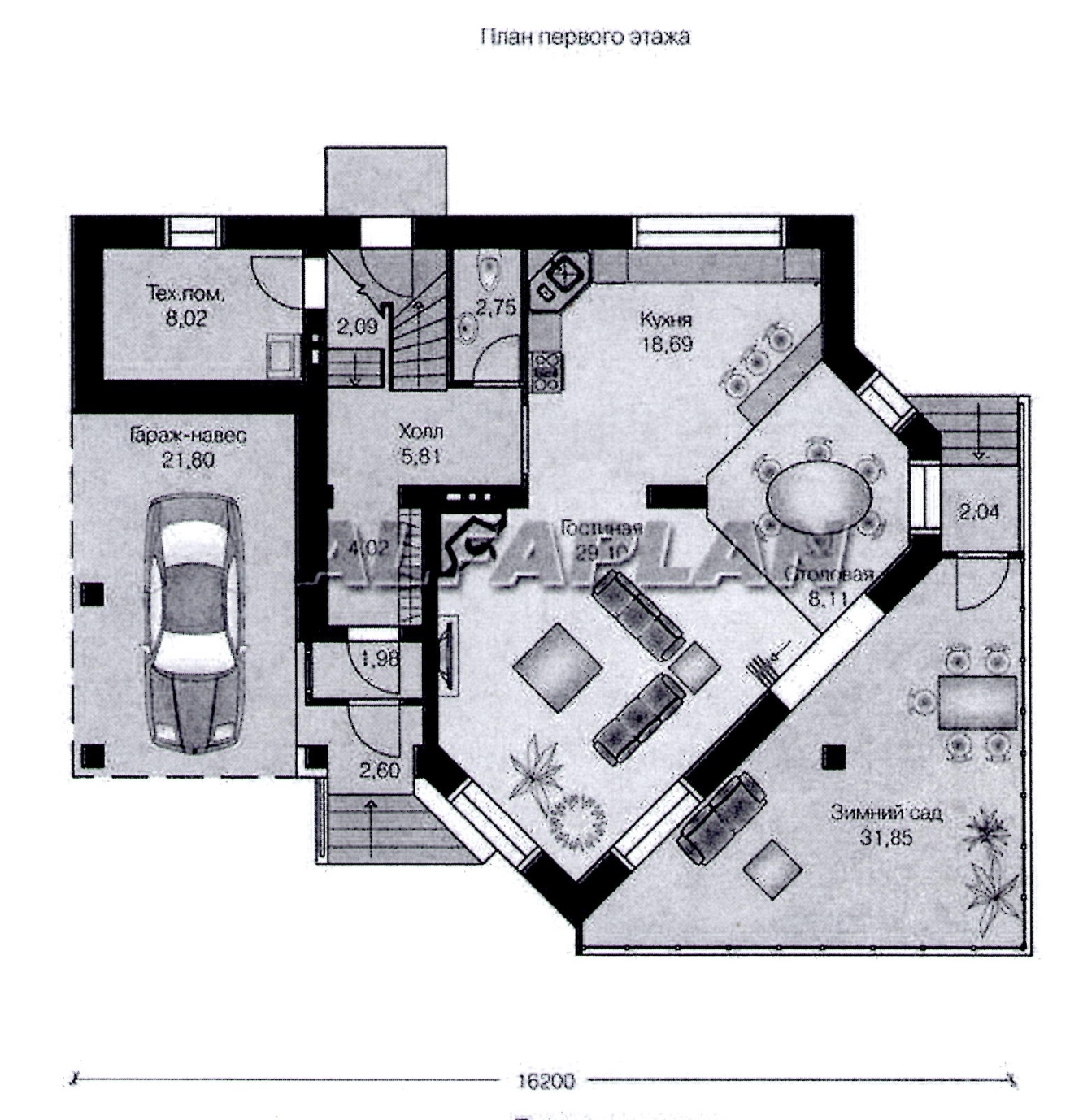 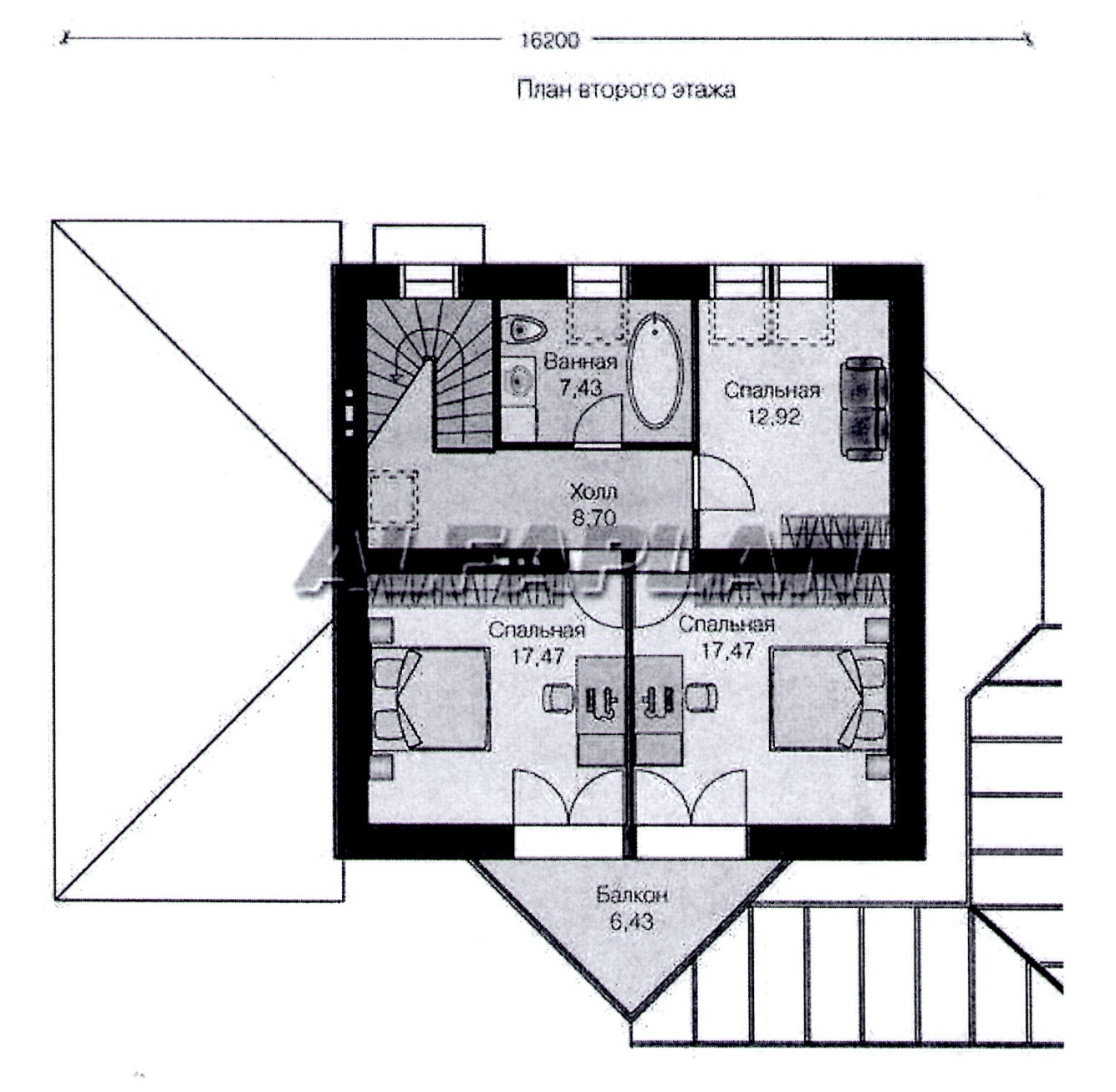 